Secretaria da Agricultura, Pecuária e IrrigaçãoDepartamento de Defesa Agropecuária Divisão de Controle e Informações Sanitárias Seção de Epidemiologia e Estatística Informativo Semanal de Vigilância - Notificações 2018Semana Epidemiológica 09 Supervisões Regionais que não informaram: Soledade. Ocorrências Atendidas pelo SVO- RS.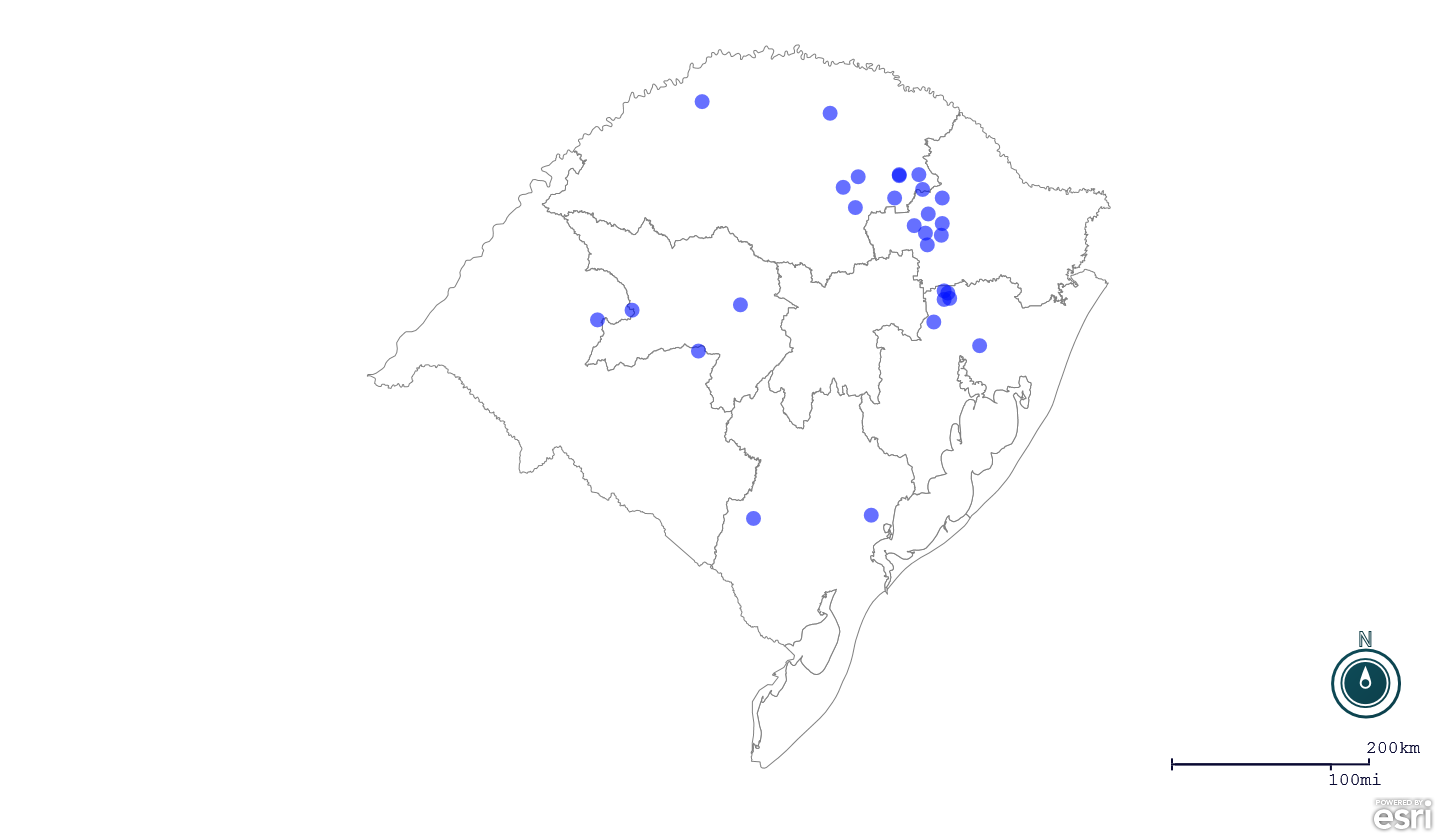 Seção de Epidemiologia e Estatística-SEE.Seção de Epidemiologia e Estatística-SEE. Seção de Epidemiologia e Estatística-SEE contatos: epidemiologia@agricultura.rs.gov.br; fone: (51) 3288-6398 ou (51) 3288-6385. Line Município Código IBGE N° do FORM IN Principal espécie afetada Diagnóstico presuntivo Data da investigação Diagnóstico conclusivo Solicitada Retificação? 17. Nome do Veterinário 1 Montenegro 4312401 0088 Equinos Síndrome nervosa 19/02/2018  Pendente - Aguardando Lab. Não RAFAEL SILVA ALVES 2 Nova Candelária 4313011 0040 Suínos Septicemia 23/02/2018  Septicemia Não FERNANDO JAIR KARVACKI REMPEL 3 Casca 4304903 0069 Galinhas Onfalite27/02/2018  Onfalite Não THIAGO MOTTER ALBERTI 4 Cachoeirinha 4313103 0005 Equinos Anemia Infecciosa Equina 08/02/2018  Pendente - ag. confirmatório Não JULIO CESAR CORINO 5 Passo Fundo 4314100 0020 Galinhas Enterite 26/02/2018  Enterite Sim DAIANE CELLANT 6 Campinas do Sul 4303806 0017 Galinhas Estresse Térmico (calor) 19/02/2018  Estresse Térmico (calor) Sim LUCIANA DE ARAUJO BORBA 7 Barão 4301651 0018 Galinhas Colibacilose 21/02/2018  Colibacilose Sim JEFERSON BARCELOS MORAIS 8 Barão 4301651 0017 Galinhas Onfalite 24/05/2017  Onfalite Não CARLOS ALBERTO FREITAS 9 Ernestina 4307054 0001 Bovinos Tuberculose 21/02/2018  Tuberculose Sim MARCOS PAULO DAMAREN BORGES 10 Tupandi 4322251 0041 Galinhas Colibacilose 21/02/2018  Colibacilose Sim REGIS DAMIAO SCARAMUSSA 11 Pinheiro Machado 4314506 0005 Bovinos Síndrome Nervosa 20/02/2018  Pendente - Aguardando Lab. Sim ROSÂNGELA ROSA MACHADO 12 Ciríaco 4305504 0031 Bovinos Brucelose 20/02/2018  Brucelose Não ANDRESSA RODRIGUES REGINATTO 13 São Francisco de Assis 4318101 006 Bovinos Intoxicação por Senecio spp. 22/02/2018  Pendente - Aguardando Lab. Não JOSÉ VITOR MARCON PIAZER 14 São Francisco de Assis 4318101 005 Equinos Mormo 15/02/2018  Pendente - ag. confirmatório Sim ANDRE LUIS VIELMO VESCONVI 15 Ibirapuitã 4309951 0009 Galinhas Salmonella typhimurium 20/02/2018  Salmonella typhimurium Sim LUCAS NEUMAIER ALVES 16 Tupandi 4322251 0042 Galinhas Colibacilose 21/02/2018  Colibacilose Sim REGIS DAMIAO SCARAMUSSA 17 Vista Alegre do Prata 4323606 0048 Bovinos Brucelose 21/02/2018  Brucelose Sim ADRIANE MARTINI STRAPASSÃO 18 Ciríaco 4305504 0030 Bovinos Tuberculose 19/02/2018  Tuberculose Sim ANDRESSA RODRIGUES REGINATTO 19 Júlio de Castilhos 4311205 0015 Ovinos Ectima Contagioso 28/02/2018  Pendente - Aguardando Lab. Sim JOSÉ VITOR MARCON PIAZER 20 Vila Flores 4323309 0023 Bovinos Brucelose 16/02/2018  Brucelose Sim MELISSA BRUM RIES 21 Pelotas 4314407 0089 Bovinos Tuberculose 28/02/2018  Tuberculose Não JACQUELINE DE HOLLEBEN C. FADRIQUE 22 São Gabriel 4318309 0095 Abelhas Intoxicação 22/02/2018  Pendente - Aguardando Lab. Sim BRUNELE WEBER CHAVES 23 Ibiraiaras 4309902 0008 Galinhas Onfalite 28/02/2018  Onfalite Sim FABIO DE JESUS MONTEIRO DE BARROS 24 Muliterno 4312625 0008 Galinhas Refugagem 27/02/2018  Refugagem Não ANDRESSA RODRIGUES REGINATTO 25 Protásio Alves 4315172 0031 Suínos Refugagem 28/02/2018  Refugagem Não ESTELA DE ALMEIDA 26 Fagundes Varela 4307864 0027 Bovinos Tuberculose 27/02/2018  Tuberculose Não MELISSA BRUM RIES 27 Vila Flores 4323309 0022 Galinhas Colibacilose 04/08/2017  Colibacilose Não IVAN RICARDO WETZEL 28 Nova Prata 4313300 0020 Bovinos Brucelose 01/03/2018  Brucelose Não ESTELA DE ALMEIDA 29 Cotiporã 4305959 0006 Bovinos Brucelose 01/03/2018  Brucelose Não MELISSA BRUM RIES 